 Fecha: Centro de Investigaciones en Psicoanálisis y Ciencias Sociales, S.C    RED CLÍNICA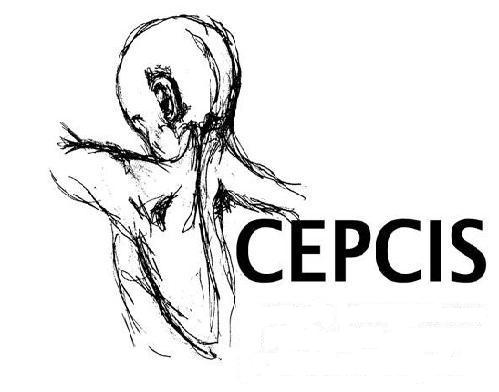 www.cepcis.org alforocha@gmail.com1) ¿Cómo supo de la Red?Nombre del interesado para la atención:Edad:                        Estado Civil:                                                         Nivel de estudios:2) En caso de ser estudiante llenar los siguientes espacios, si no, pasar al inciso número tres.Escuela a la que asiste:Colegiatura mensual:Grado y horario escolar:Otras actividades y horarios:3) En caso de ser niño o dependiente económico llenar los siguientes espacios, si no, pasar al punto cuatro.Nombre del padre:Ocupación:                                                                                                       Salario mensual:Nombre de la madre:Ocupación:                                                                                                       Salario mensual:4) Información laboral.Ocupación/Puesto que ocupa:                                                                  Ingresos mensuales:Dirección y teléfono del trabajo:       Otros ingresos:  5) Dependientes económicos (parentesco, edad y a qué se dedican).6) Dirección y situación de la vivienda (rentada, propia, prestada, etc.).7) Medio de localización.Tel:                                                           Móvil:                                                             Correo:8) Otras propiedades (auto, terreno, vivienda, etc.).9) ¿Quién se hará cargo de sostener económicamente la terapia? (nombre y parentesco).   10) Disponibilidad de horarios para asistir a terapia (días y rango de horas).  11) Observaciones.12) Recibí (paciente/solicitante) reglamento de Red Clínica Sigmund Freud Sede Cancún, Quintana Roo.He leído y acepto lo establecido en el reglamento.               SI              NOFecha:Nombre y firma: